AGENDA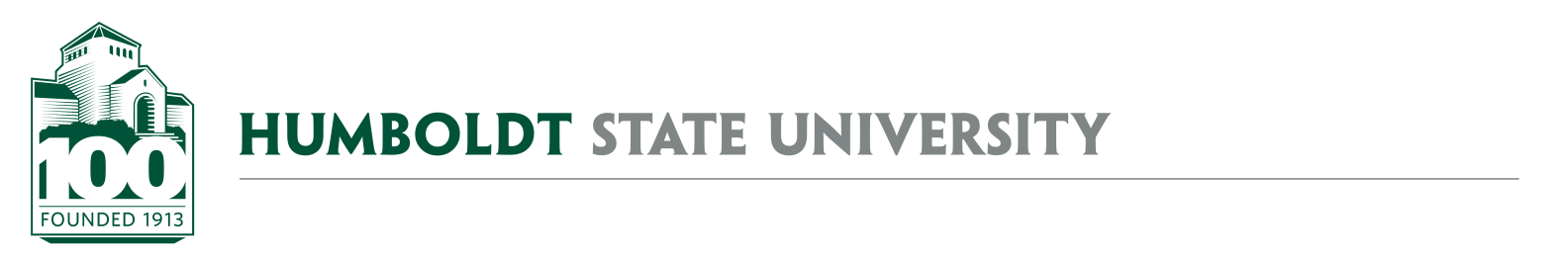 University Space & Facilities Advisory CommitteeMEETING LOCATION: SBS_405MEETING TIME: 1:00-2:30pm, Friday, May 3, 2019April 5 & April 19 Meeting Notes (update on Vacated Space process)AY1819 USFAC DetailsMeetings over summer - scheduledUSFAC SubcommitteesLandscape Working GroupNaming CommitteeFacilities Use SubcommitteeVacated Space Working GroupCapital Outlay Plan – Update from MikeSpace Management IssuesVacated SpaceRequests for FWH & WAGH & Hilltop Marketplace – ProcessRequests for other locations that were not included in Football spaceRequest 15 – SPF request in SBSRequest 22 – Lactation Station near Library CircleCampus Key Policy – Building Coordinator updateBuilding Space Reports – NR & FRNR_108 space type update – Action needed.ITS office spaces in NR – No action expected at this timeSFDB UpdatePrivate Use ReportingCustodial Square FootageSFDB Difference reportClassroom capacity updates.Classroom furniture issuesClassroom furniture project for summer 2019Related topic - Allocation of “Lecture space”.BSS_162 Native American Forum allocation.Other lecture spaces that are allocated but maybe shouldn’t be?Utilization Calculations (see attached Draft Building Space Report)Funding plan for furniture refresh in different space types – USFAC role?Disappearing classroom furniture – USFAC role?Physical Master Plan – Update from MikeFUTURE AGENDA ITEMSIAPB – Review proposed process and discuss role of USFAC within that frameworkATTACHMENTS & LINKSMinutes from 4/5/19 & 4/19/19 USFAC Meetings (docx)Building Report (pdf)Campus Key Policy Draft (link)REMINDER- Next USFAC meeting is planned for 5/24/19, 1:00-2:30, SBS_405. 